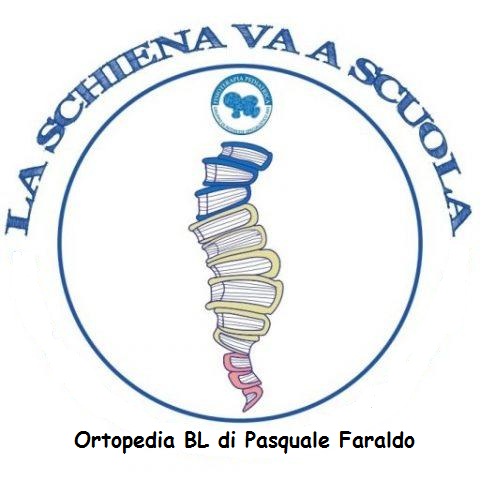 Allegato B							DATA __________             CLASSE __________SEZIONE _________		Cognome _________________________ Nome ___________________________Sesso M/F   data di nascita ________________________ Età__________________ESAME CLINICODIAGNOSIAsimmetria del cingolo scapolareGibbo anterioreAsimmetria triangoli della taglia Gibbo posterioreAsimmetria del bacinoCifosiDismetria arti inferioriLordosiUtile controllo tra un annoUtile controllo clinico a distanza (4 mesi)Indispensabile RX e controllo clinico specialisticoNote ____________________________________________________________________________________________________________________________________________________________________________________________________________________________________________________